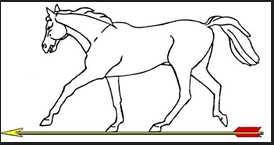 Dorset and Wiltshire Archery AssociationAGM Nomination Form Post Title: …………………………………………………………………………………………………..Name: …………………………………………………………………………………………………………Club: …………………………………………………………………………………………………………..Nominated by: ……………………………………………………………………………………………Club:……………………………………………………………………………………………………………Date:……………………………………………………